24 Listopada 2020r.	Seweryn przesyłam kartę pracy z zajęć rewalidacyjnych. Popatrz na ilustracje oraz na ich podpisy. Postaraj się połączyć w pary obraz z ich nazwą. Możesz połaczyć obrazki za pomocą lini lub odpowiednią liczbą, która jest w każdym lewym rogu np.  4 - 8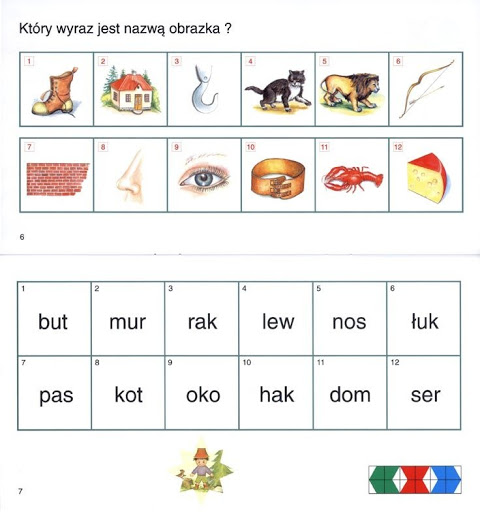 